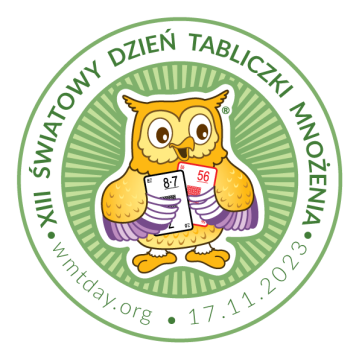 Śniadowo 7.11.23Szanowni Rodzice, nasza szkoła uczestniczy w akcji XIII Światowy Dzień Tabliczki Mnożenia organizowanej 
17 listopada 2023 r. pod hasłem:Młodsi sprawdzają, czy starsi tabliczkę mnożenia znają!Akcja ma na celu zachęcić wszystkich do przypomnienia sobie tabliczki mnożenia. Uczniowie, którzy w trakcie wakacji zdążyli zapomnieć tabliczkę mnożenia, mają okazję nadrobić te zaległości. Dorośli mogą popisać się przed dziećmi doskonałą znajomością trudnych przypadków mnożenia.Program:13-16.11.2023.Przypominamy sobie tabliczkę mnożenia - w domu, w szkole.17.11.2023. Egzaminy z tabliczki mnożenia:Uczeń wybiera los z 5 trudnymi przypadkami mnożenia. 
Na przykład: Jeżeli poda wszystkie poprawne odpowiedzi, zdobywa tytuł 
Eksperta Tabliczki Mnożenia (z ang. MT EXPERT).W przypadku pomyłki, choćby raz egzamin jest niezdany. Egzamin można powtórzyć po 1 godzinie.Zapraszamy do aktywnego uczestniczenia w akcji w gronie rodzinnym!Więcej informacji: www.wmtday.org.Z życzeniami miłej i pożytecznej zabawy!Koordynator(zy) Lokalny(i):Dyrektor:Katarzyna TomasiewiczMałgorzata AlachamowiczWanda Kalska - BrulińskaAgnieszka Edyta Walczuk